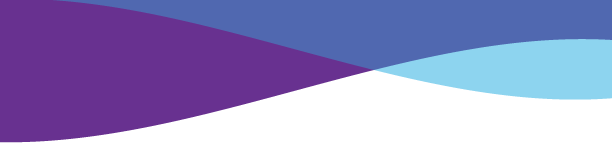 HOMELESSNESS RESOURCES Looking for housing, food or other homelessness support services for the LGBTQ community? Dallas Hope Charities  https://www.dallashopecharities.orgPromise House (youth) https://promisehouse.orgSalvation Armyhttps://www.salvationarmyusa.org/usn/the-lgbtq-community-and-the-salvation-army/Disclaimer: This list of resources is for reference only. It should not be considered legal or medical advice or an endorsement of any listed organization. You may wish to consult an attorney, law enforcement official or physician for best guidance. All information is subject to change. 